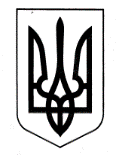 ХАРКІВСЬКА ОБЛАСНА ДЕРЖАВНА АДМІНІСТРАЦІЯДЕПАРТАМЕНТ НАУКИ І ОСВІТИ НАКАЗ13.05.2019					   Харків				      № 128Про участь учнів Харківського обласного вищого училища фізичної культури і спорту у чемпіонаті України серед юніорів 2001-2002 р.н.Відповідно до Положення про Департамент науки і освіти Харківської обласної державної адміністрації, затвердженого розпорядженням голови обласної державної адміністрації від 16.04.2018 № 284, враховуючи План спортивно-масових заходів Харківського обласного вищого училища фізичної культури і спорту на 2019 рік, затвердженого директором Департаменту науки і освіти Харківської обласної державної адміністрації Л. КАРПОВОЮ від 03.01.2019, керуючись статтею 6 Закону України «Про місцеві державні адміністрації», н а к а з у ю:	1. РЕКОМЕНДУВАТИ директору Харківського обласного вищого училища фізичної культури і спорту ПОПОВУ Анатолію Михайловичу:	1.1. Забезпечити участь учнів відділення веслування на байдарках і каное у чемпіонаті України серед юніорів 2001-2002 р.н., що відбудеться у м. Дніпрі.		Термін: 15.05.2019-19.05.20191.2. Відрядити до м. Дніпра вчителя веслування на байдарках і каное Харківського обласного вищого училища фізичної культури і спорту для супроводження учнів відділення веслування на байдарках і каное.Термін: 15.05.2019-19.05.20192. Витрати по відрядженню учнів та супроводжуючої особи, зазначених у пункті 1 цього наказу, здійснити відповідно до кошторису витрат, затвердженому у  встановленому порядку.3. Контроль за виконанням наказу покласти на заступника директора Департаменту науки і освіти Харківської обласної державної адміністрації – начальника управління освіти і науки В. ІГНАТЬЄВА.Директор Департаменту 							Л. КАРПОВА З наказом «Про участь учнів Харківського обласного вищого училища фізичної культури і спорту у чемпіонаті України серед юніорів 2001-2002 р.н. від «___» _____________ 2019 р. №_____ознайомлений:Директор Харківського обласного вищого училища фізичної культури і спорту				А. ПОПОВ